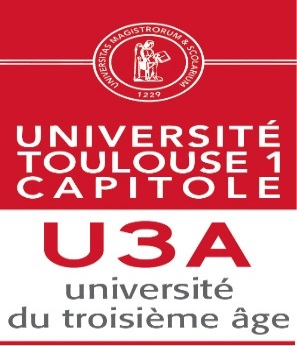 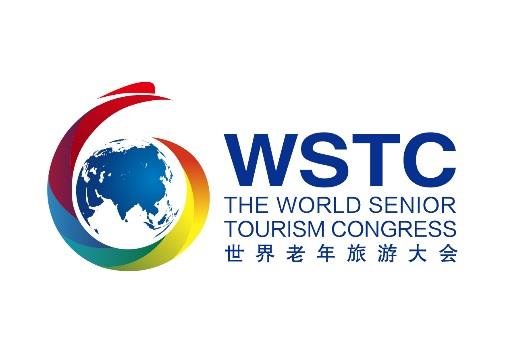 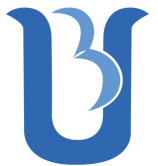 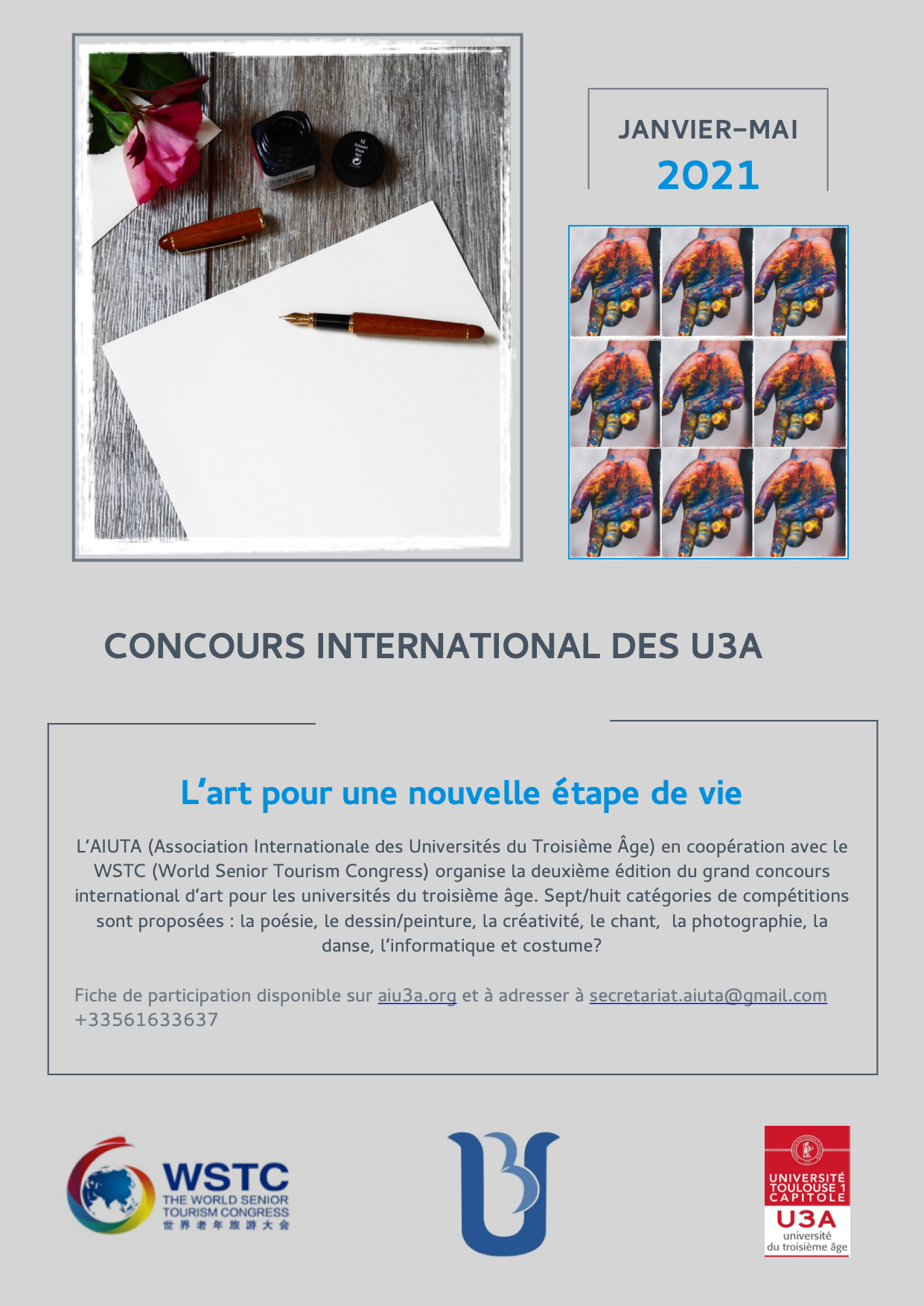 FORMULAIRE D’INSCRIPTION
au concours international des Universités du Troisième Âge Je m’inscris pour le concours dans la catégorie (plusieurs choix possibles) :Poésie : oui/non                                              Danse: oui/non

Dessin/peinture : oui /non                                Costume:  oui/nonCréativité oui/non                                       Informatique: oui/nonChant oui/non                                           Photographie oui/non                     Formulaire à renvoyer avant le 31 mai 2021 au secrétariat de l’AIUTA : secretariat.aiuta@gmail.com +33561633637PrénomNomNationalitéPays /Ville Adresse mailNuméro de téléphoneUniversité du 3ème AgeNom/ Titre de l’oeuvre